Przykład składania wniosków dla Mikroprzedsiębiorstw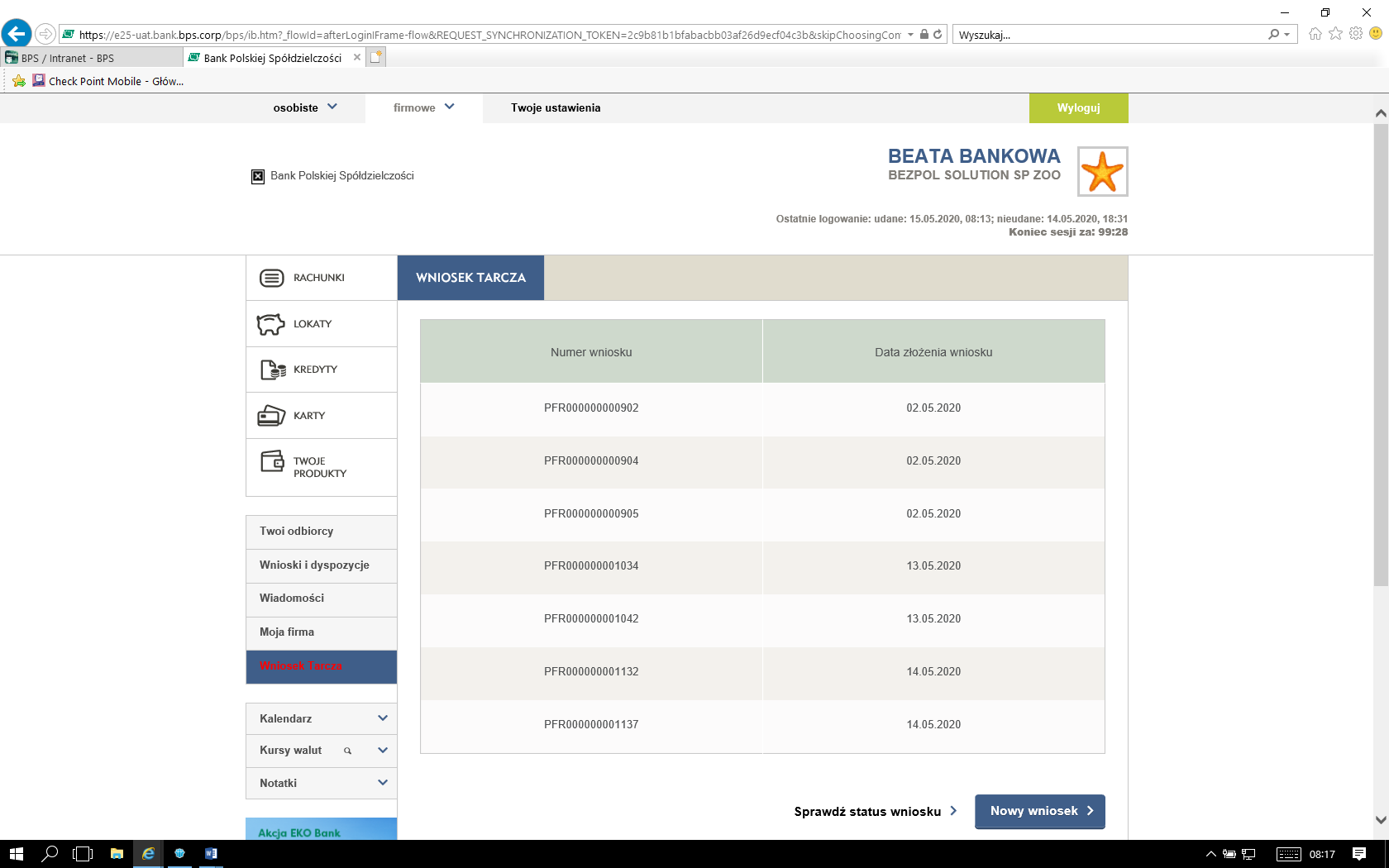 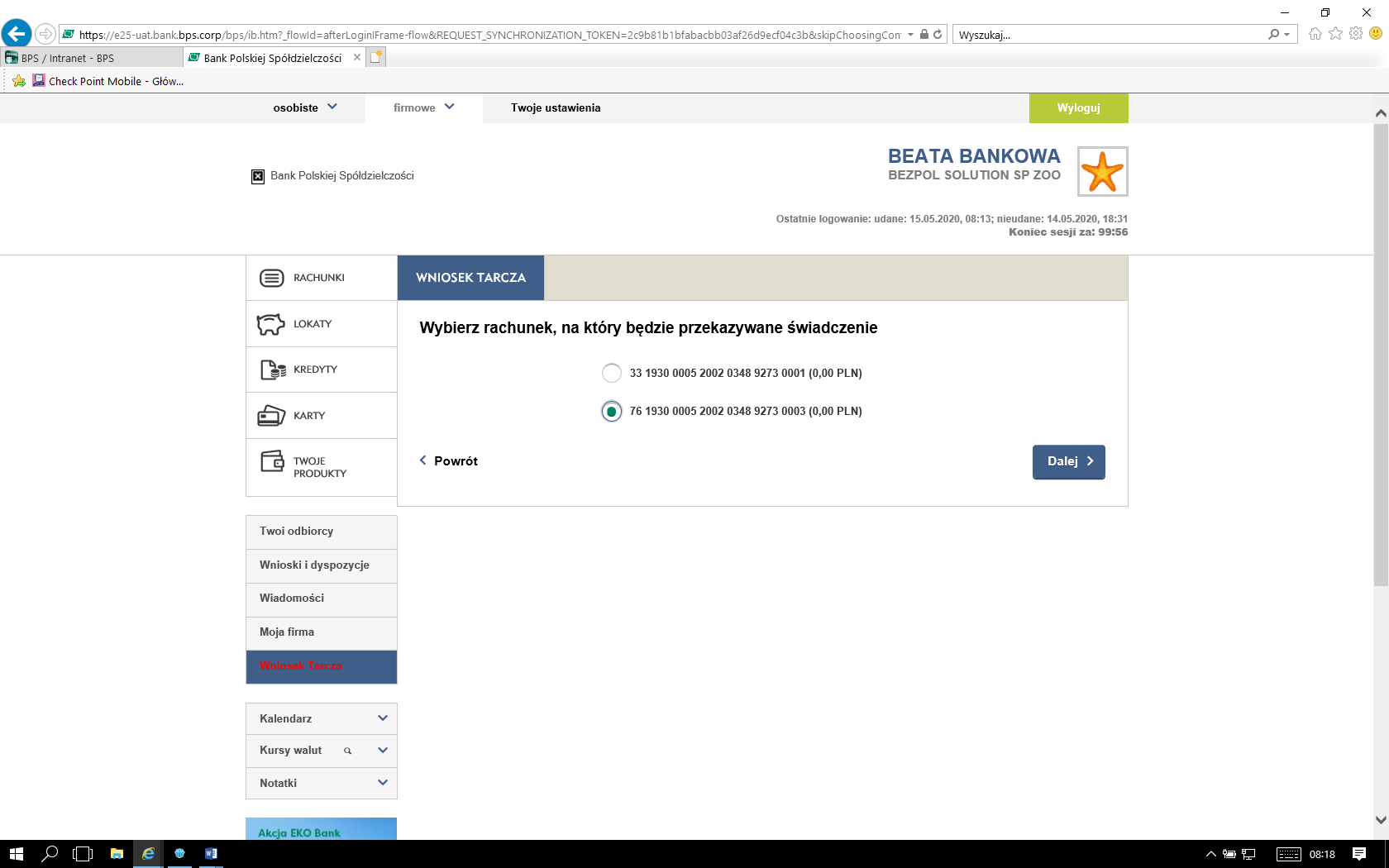 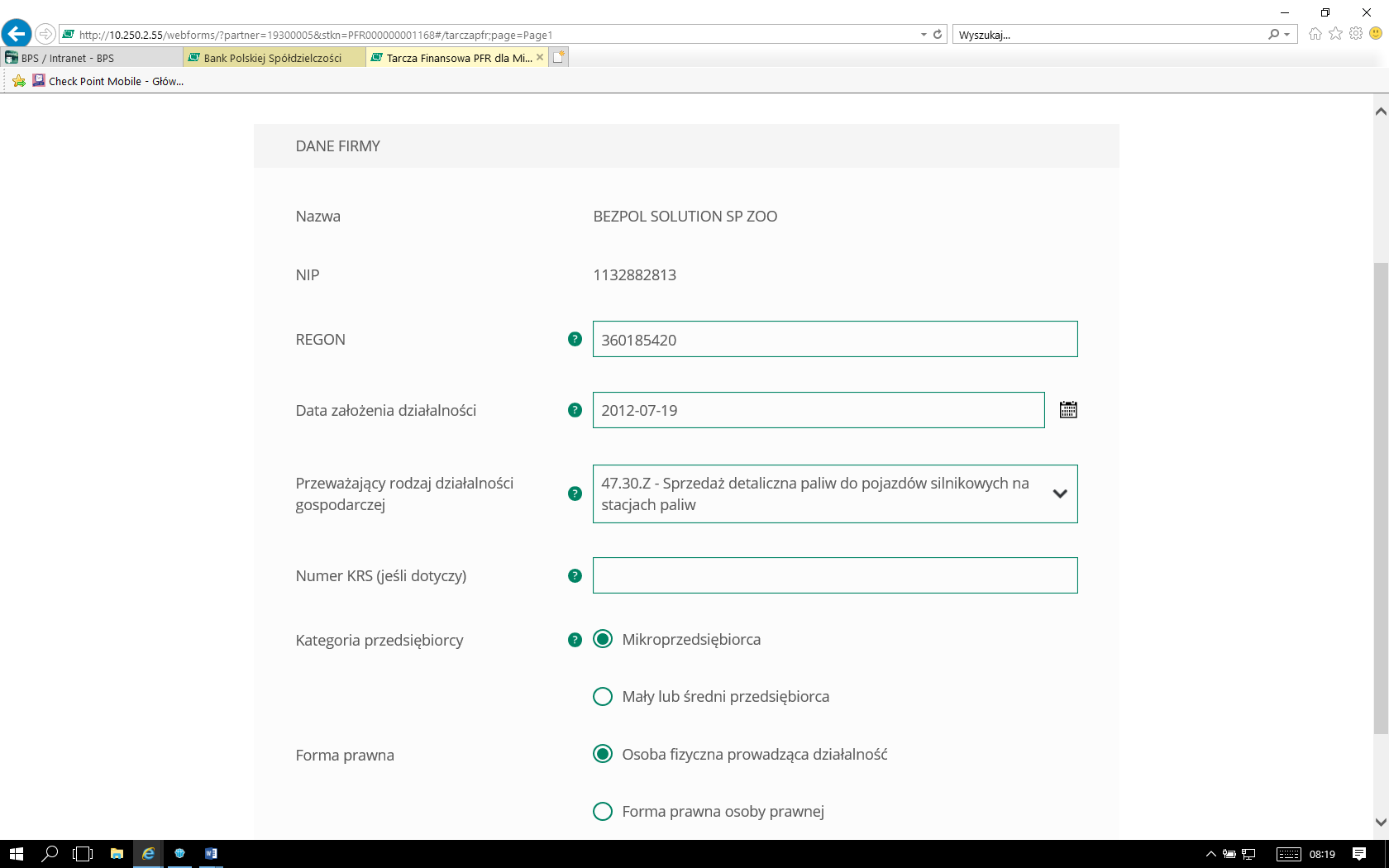 Poniżej przykład wyboru firmy, która zatrudnia pracowników sezonowo (oświadczenie) – porównanie liczby pracowników miesiąc referencyjny do miesiąca analogicznego w 2019 r.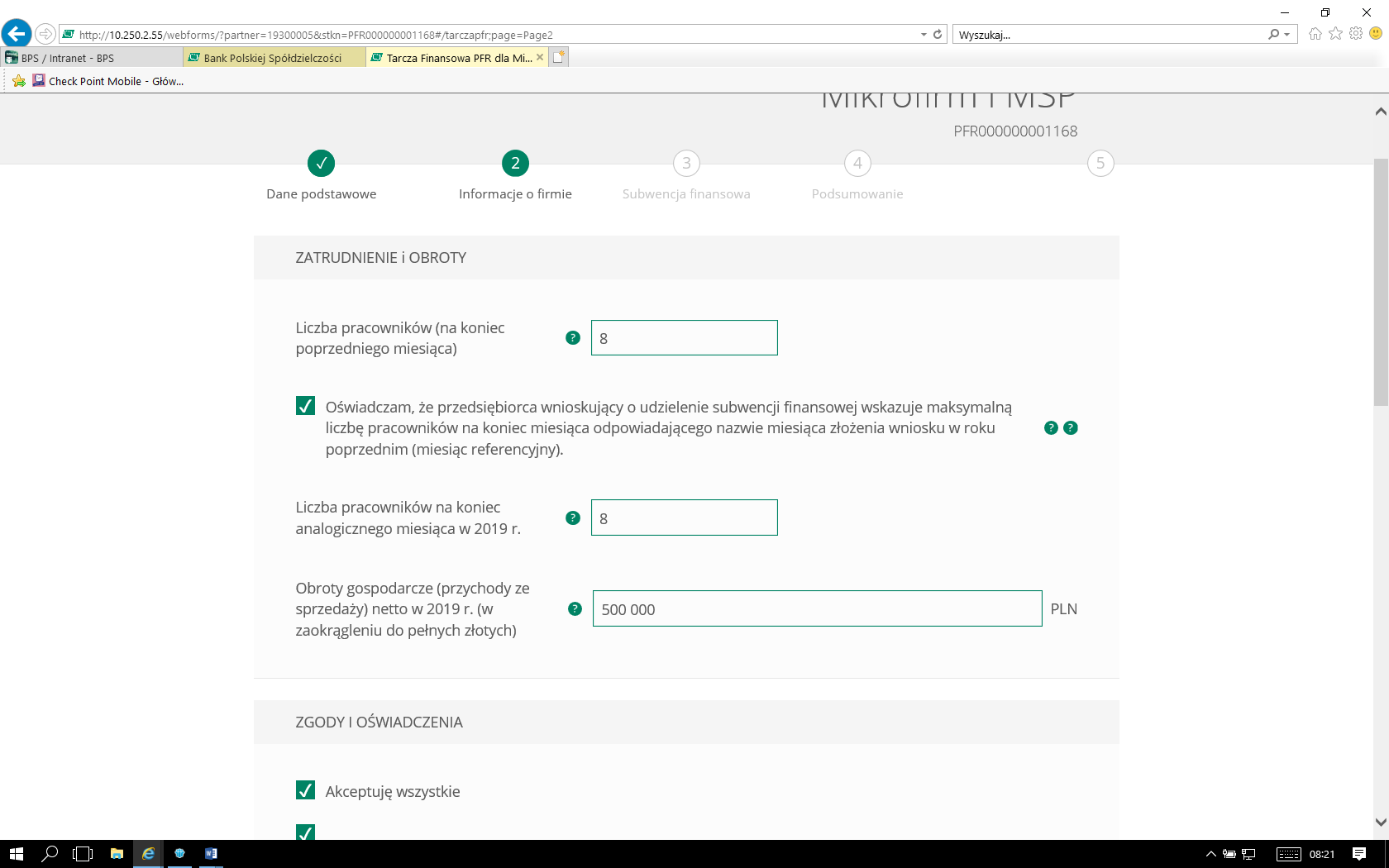 Poniżej przykład wyboru firmy, która zatrudnia pracowników przez cały rok (brak sezonowości) – oświadczenie nie zostało zaznaczone, wobec tego należy porównać liczbę pracowników, miesiąc referencyjny do 31 grudnia 2019 r.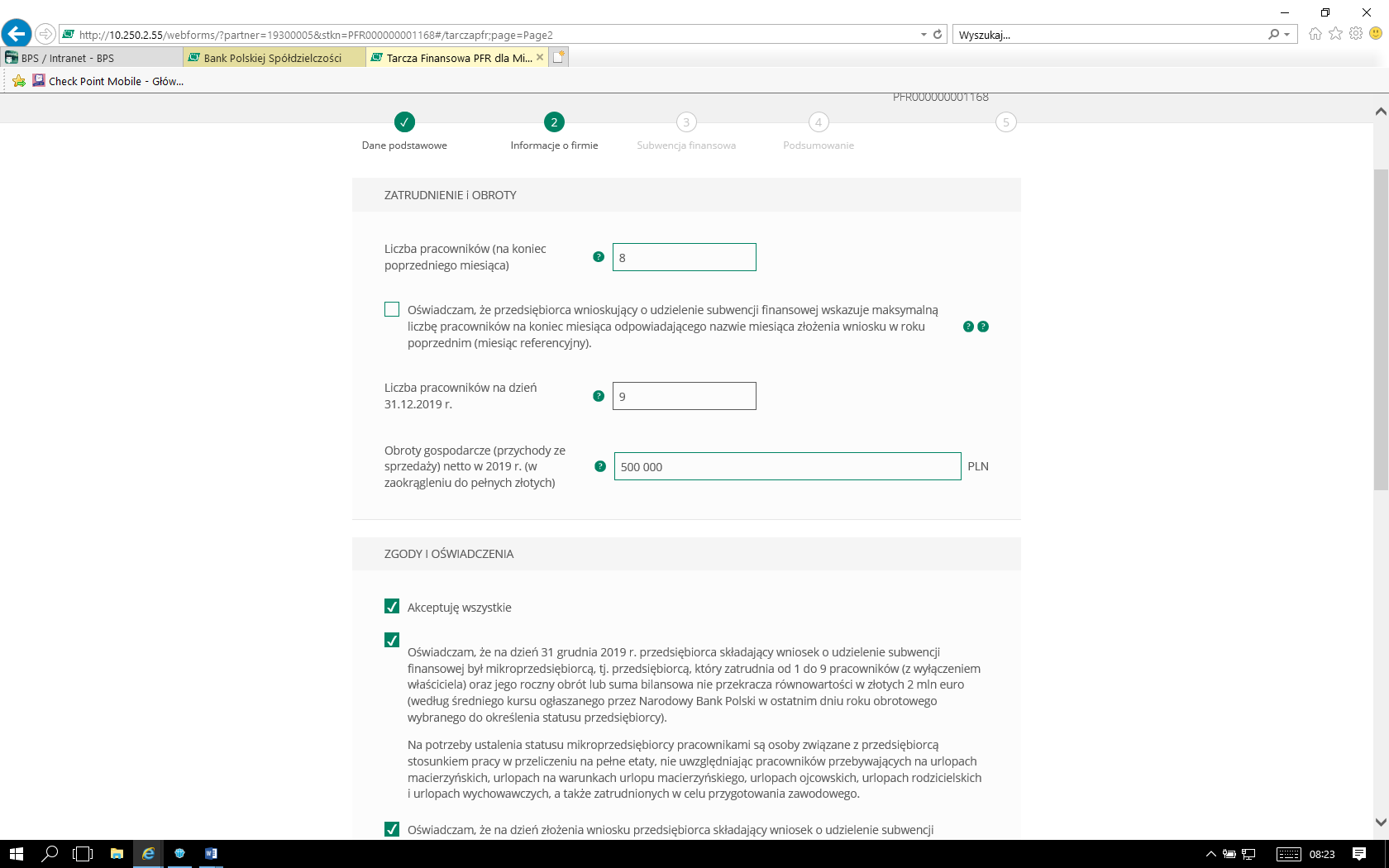 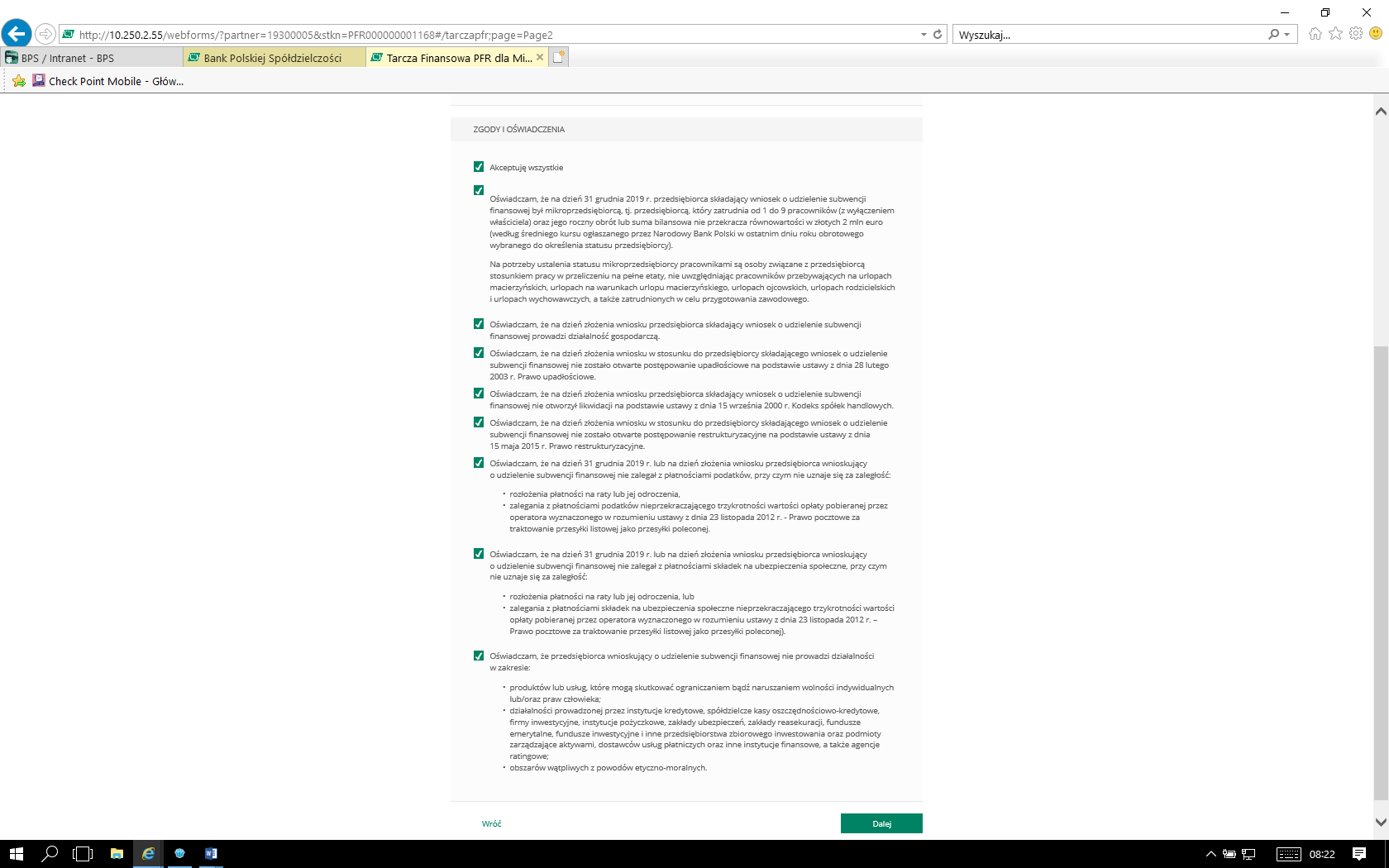 Spadek obrotuPrzykład 1Klient przyrównuje spadek obrotu  miesiąc referencyjny do analogicznego miesiąca z 2019 r. (nie ma znaczenia czy zatrudnia pracowników sezonowo czy nie)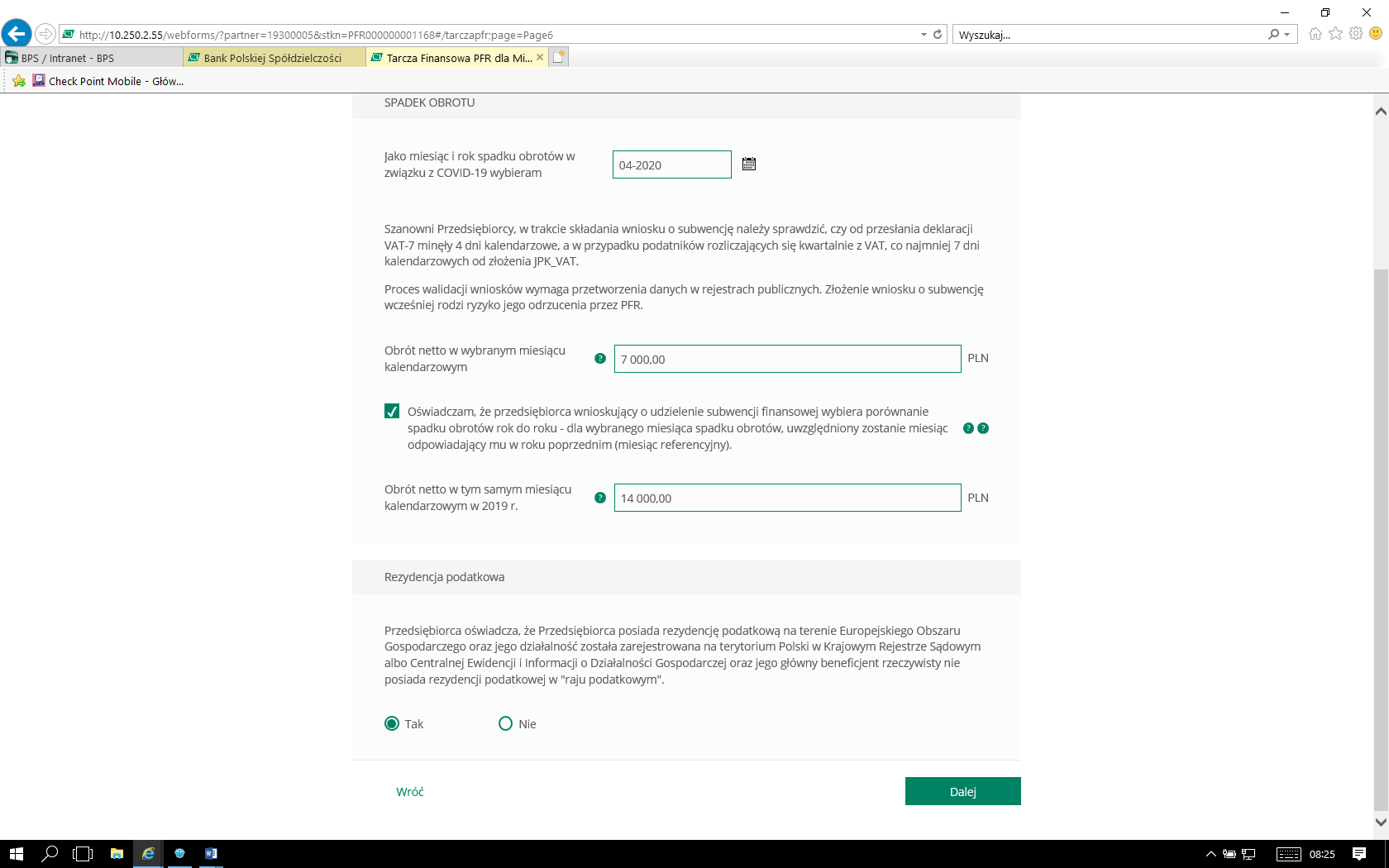 Przykład 2Klient przyrównuje spadek obrotu  miesiąc referencyjny do miesiąca poprzedzającego spadek obrotu (nie ma znaczenia czy zatrudnia pracowników sezonowo czy nie)W tym przykładzie zaznaczyłam mniejszy spadek obrotów niż 25% wobec czego poniżej jest informacja, że nie można wnioskować o subwencję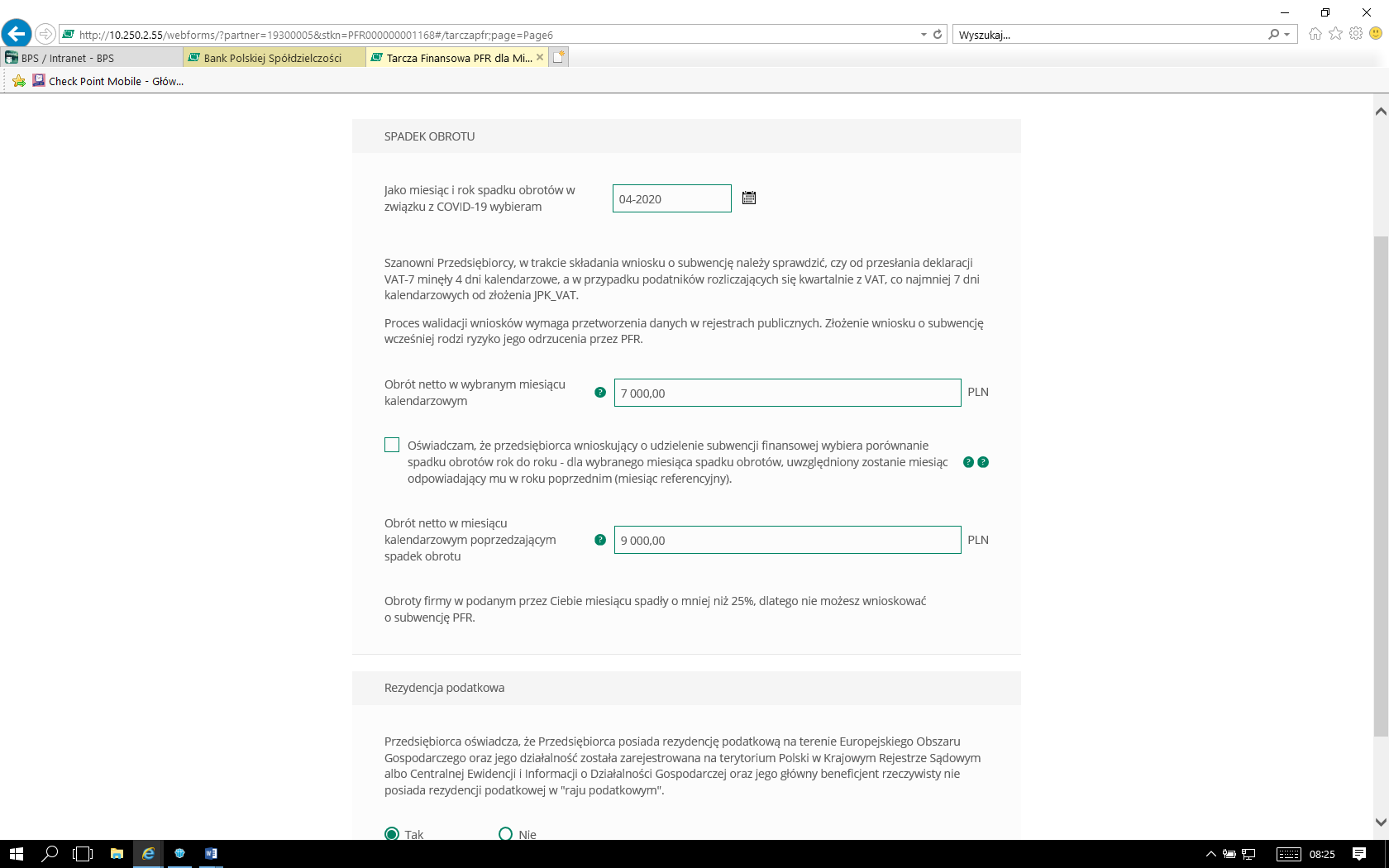 W tym przykładzie zaznaczyłam większy  spadek obrotów niż 25% wobec czego klient może dalej przejść obsługę wniosku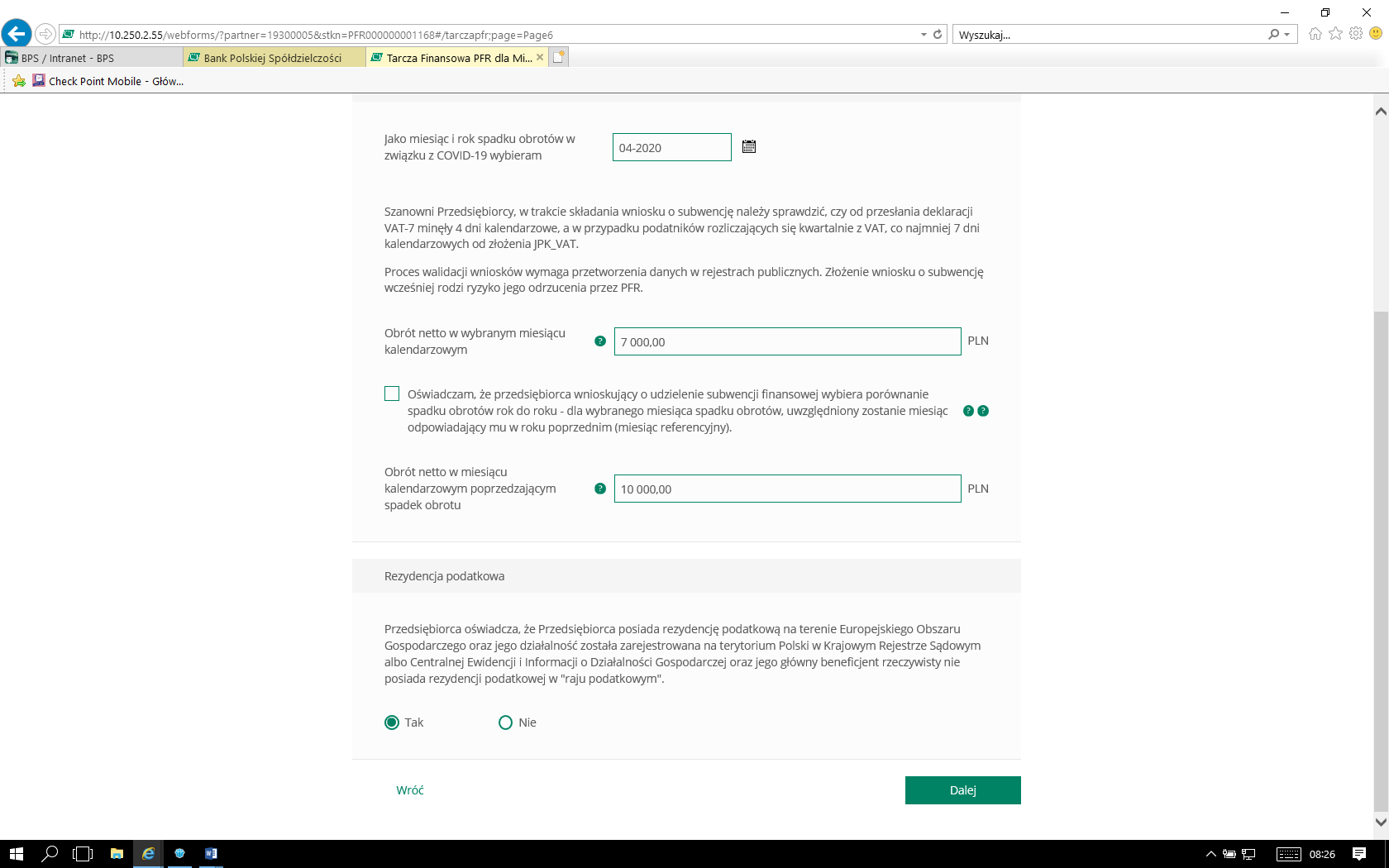 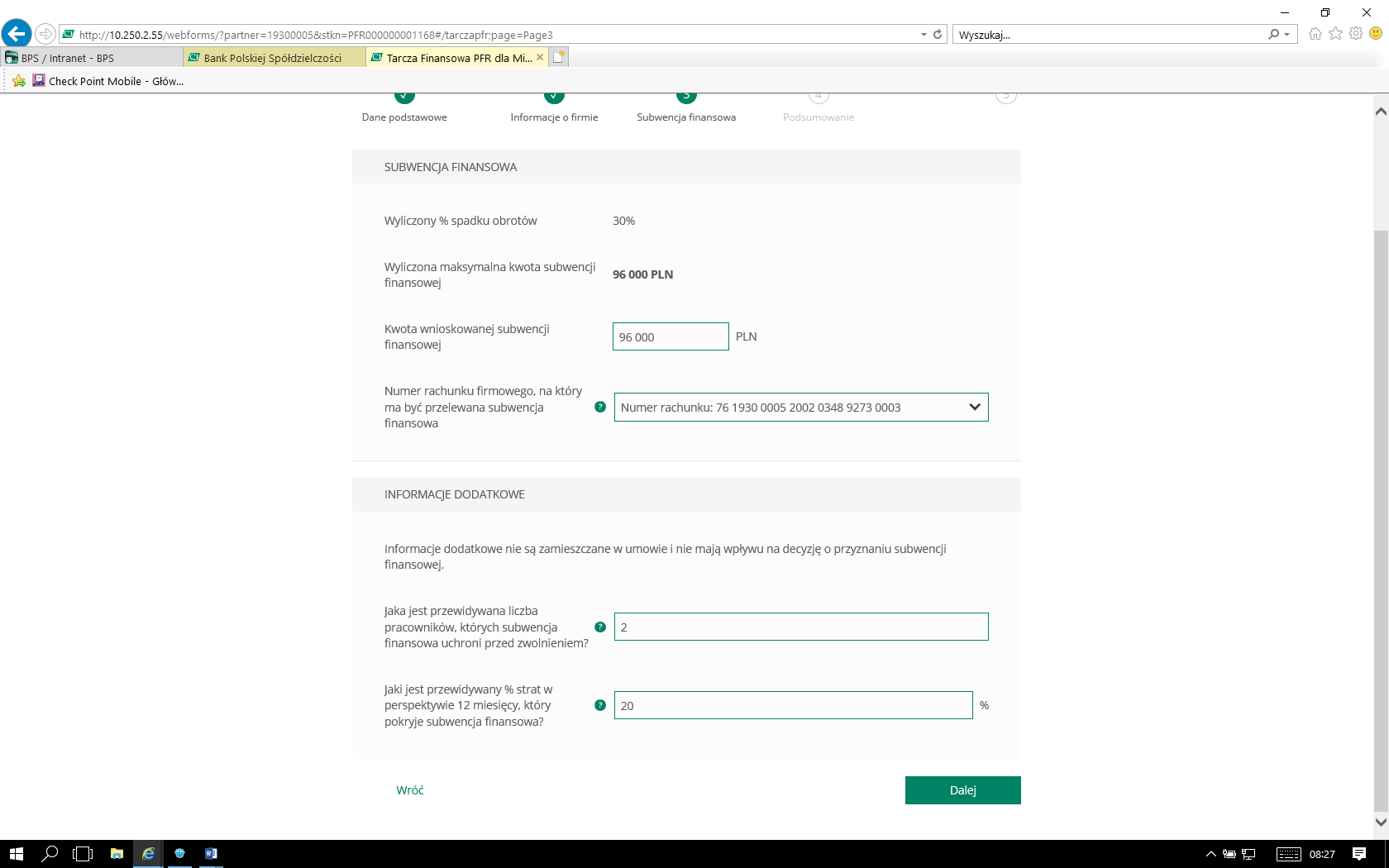 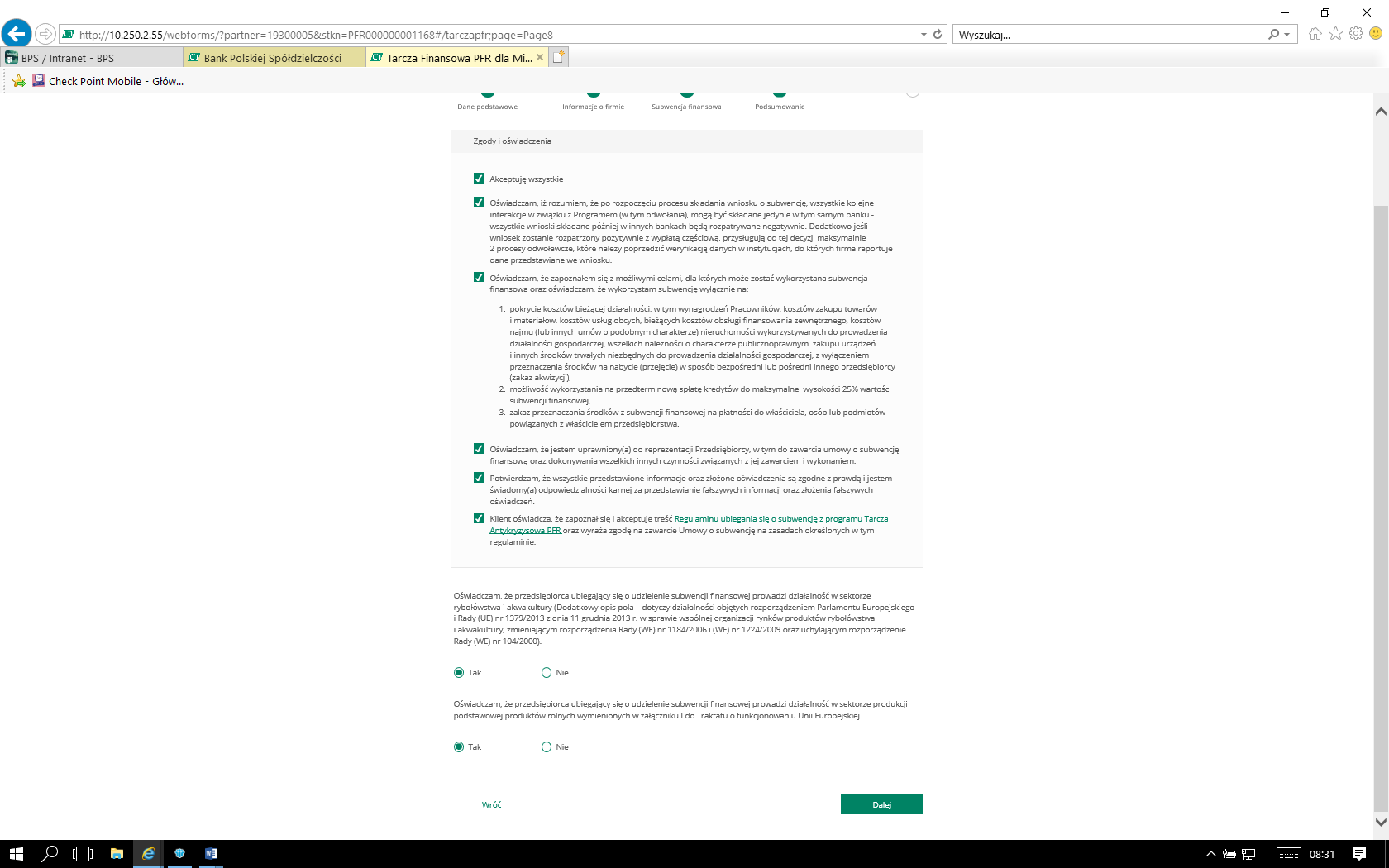 Po akceptacji zgód i oświadczeń klient może pobrać projekt umowy subwencji finansowej PFR (umowa jeszcze nie jest przez klienta podpisana) Klient ma możliwość zapoznania się z warunkami umowy  - z prawami i obowiązkami wynikającymi z jej zawarcia.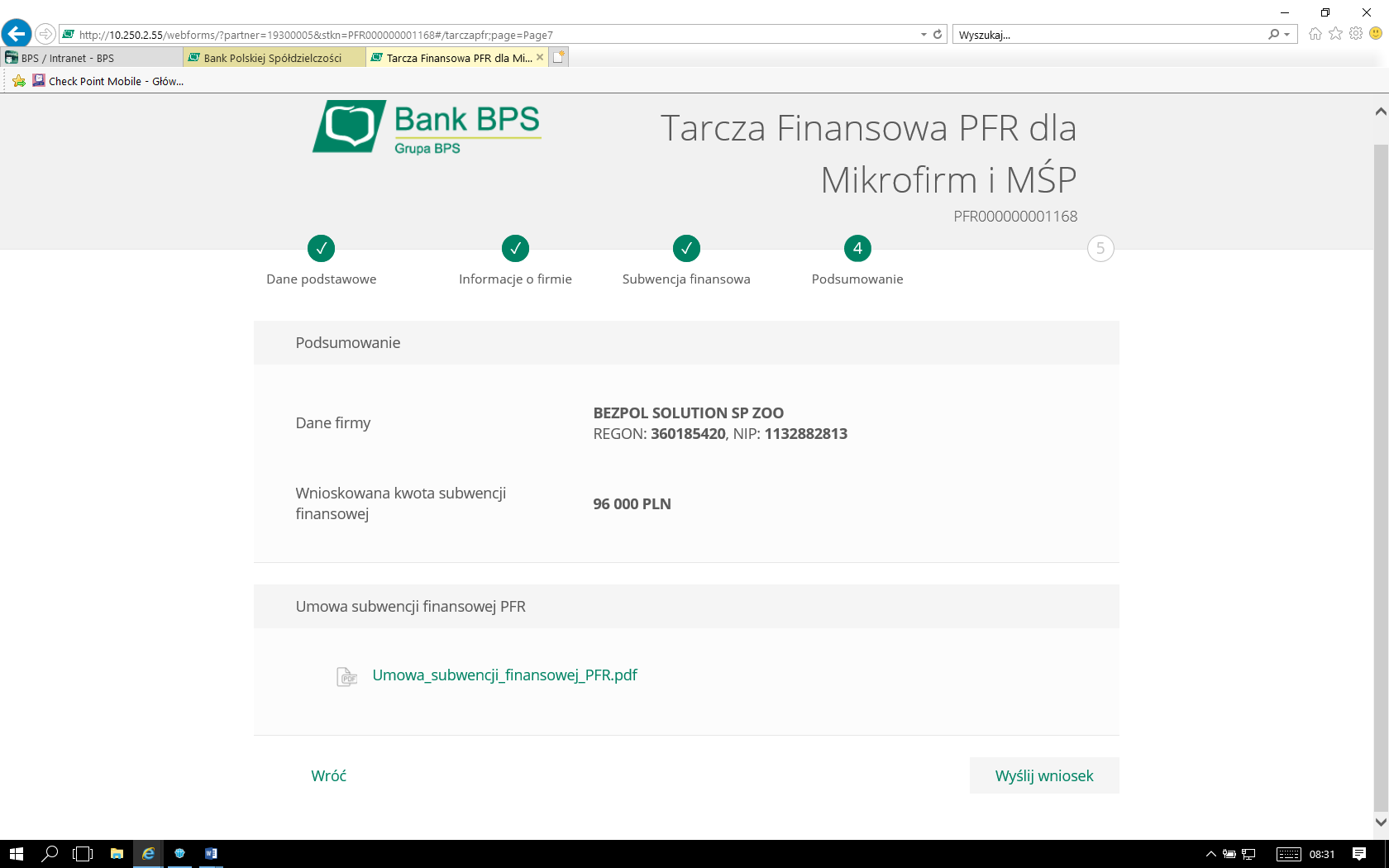 Po kliknięciu w ikonkę – wyślij wniosek przyjdzie na nr telefonu kod sms, który należy wprowadzić do wniosku celem jego zatwierdzenia 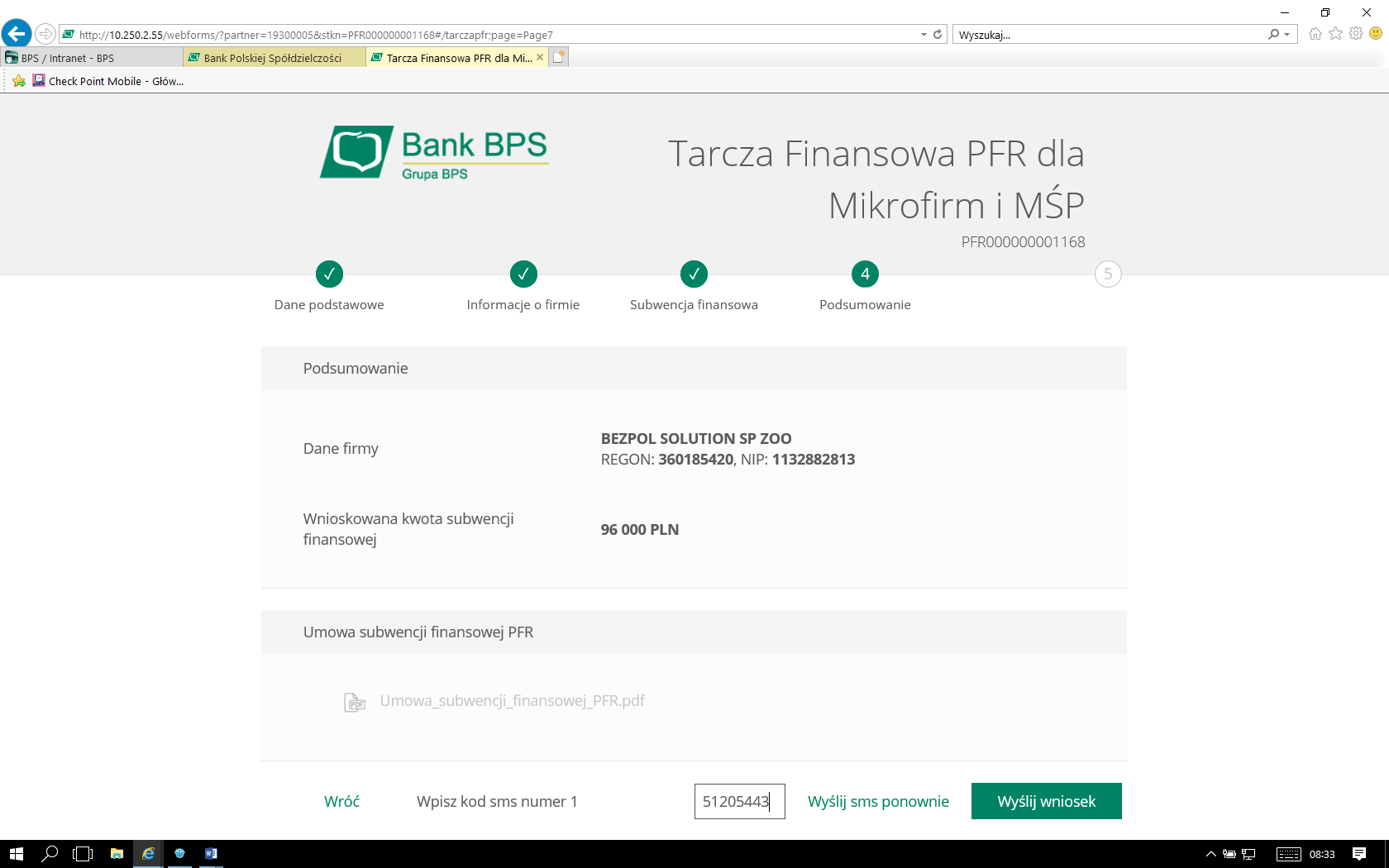 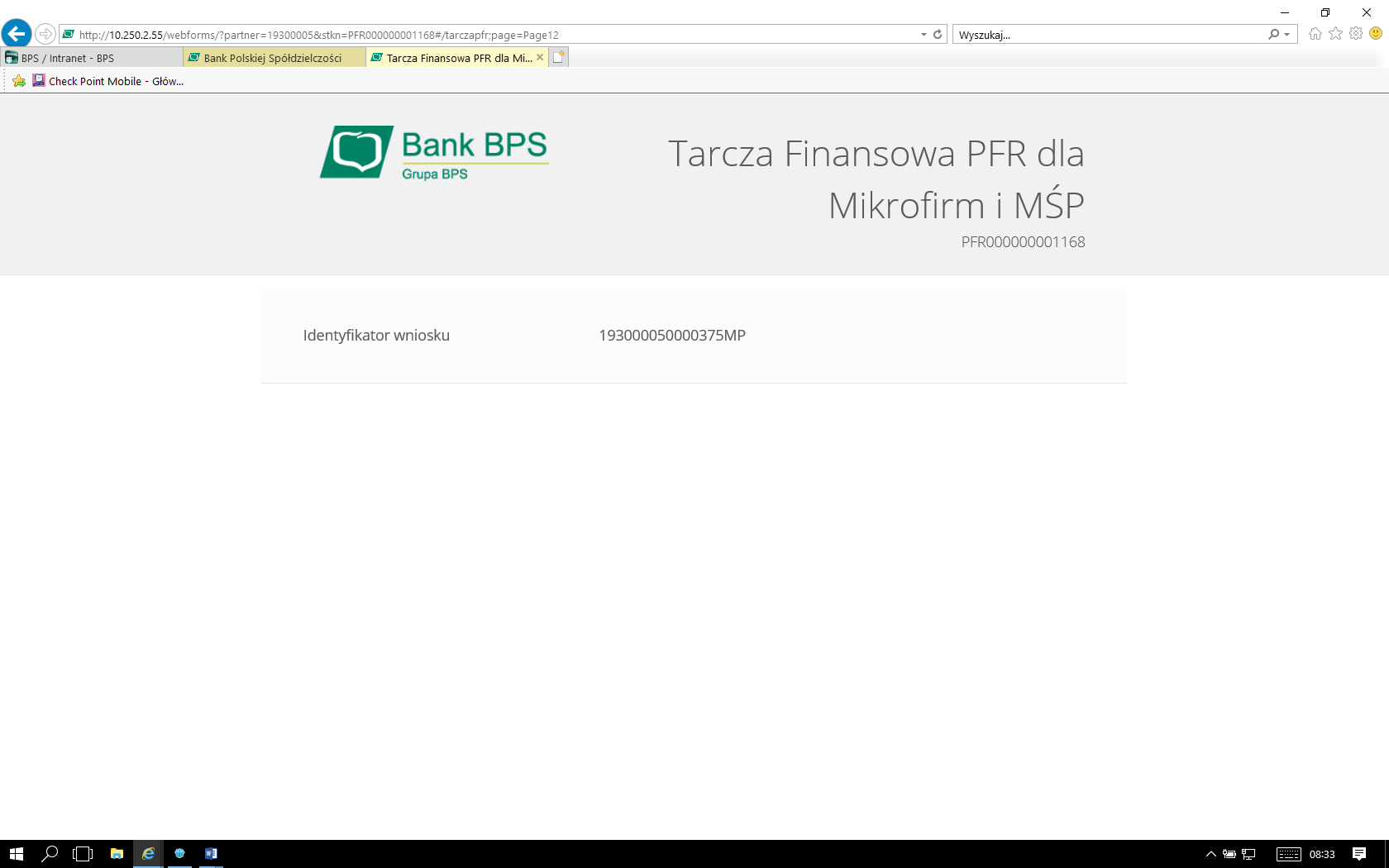 Po wysłaniu wniosku należy ponownie wybrać ikonę – Wniosek Tarcza. Pojawi się informacja:„Sprawdź status wniosku”;„Nowy Wniosek”.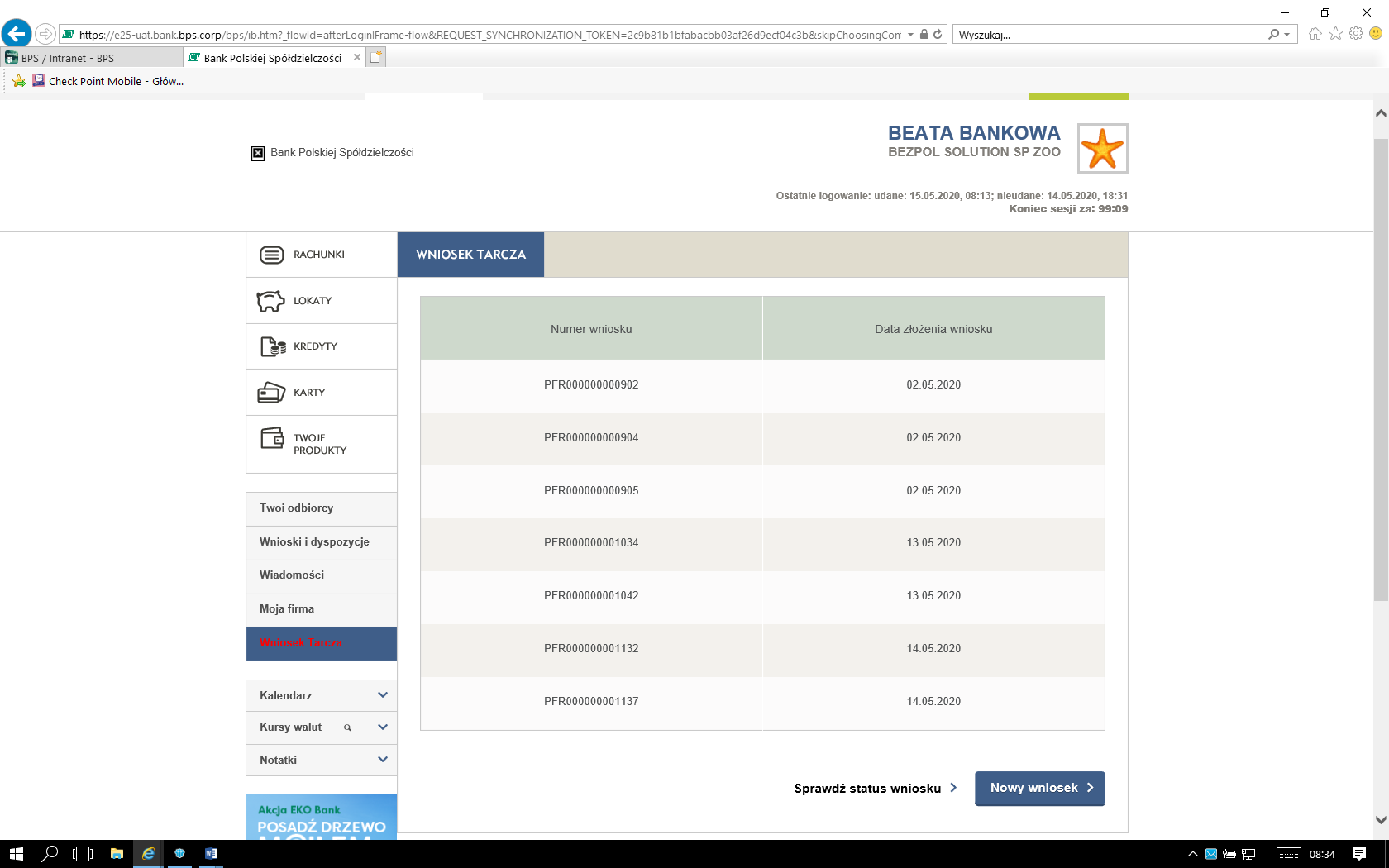 Po wybraniu – „Sprawdź status wniosku”,  klient będzie mógł pobrać umowę subwencji finansowej, która została już przez niego podpisana po użyciu kodu sms i wysłaniu wniosku. Umowa będzie dostępna dla klienta przez cały okres trwania programu, do czasu spłaty przez klienta nieumorzonej kwoty subwencji. 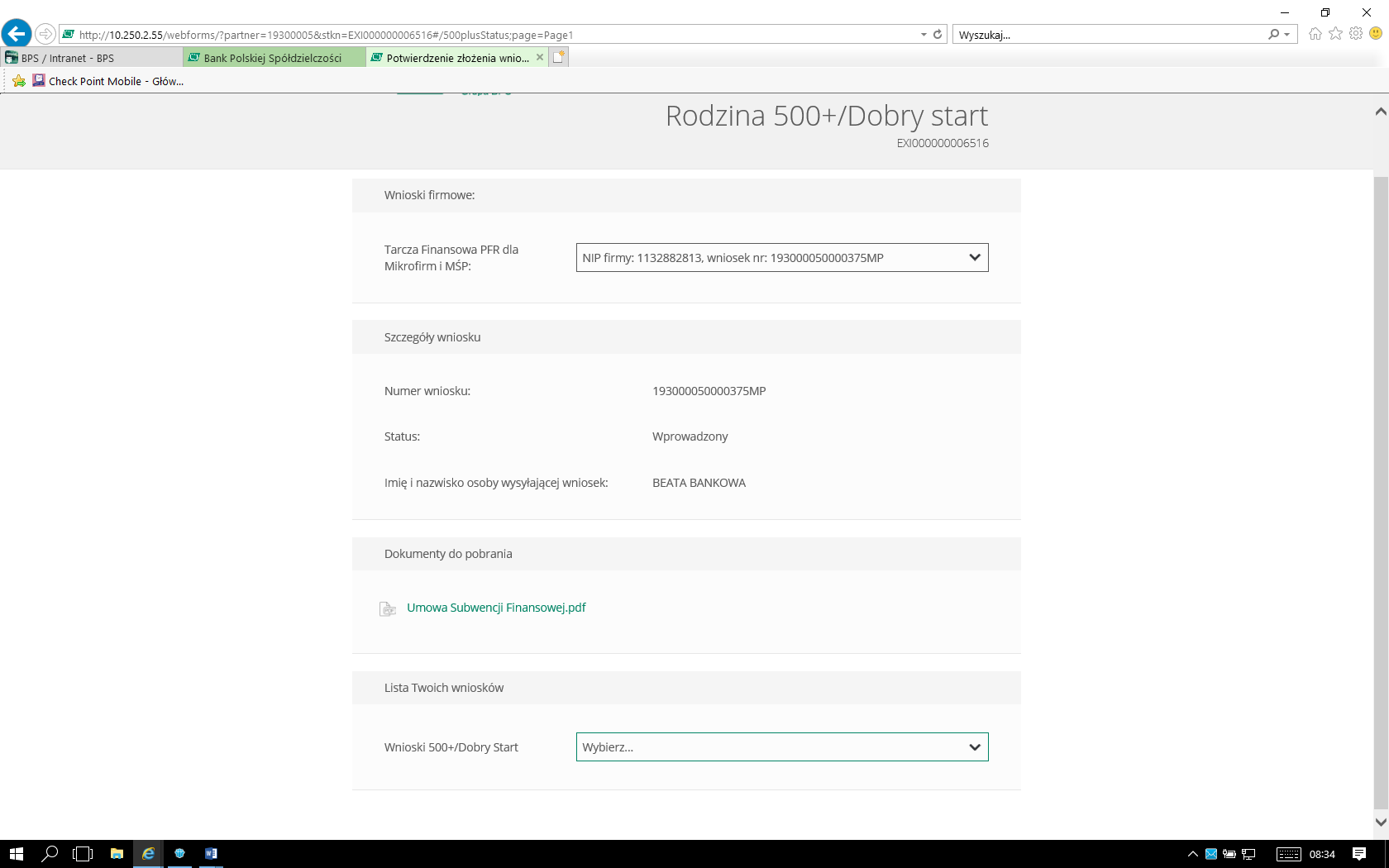 